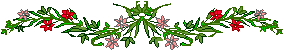 "Giving 
is the secret 
of a healthy life...
not necessarily money, but whatever a man has of encouragement 
and sympathy 
and understanding."--John D. Rockefeller--